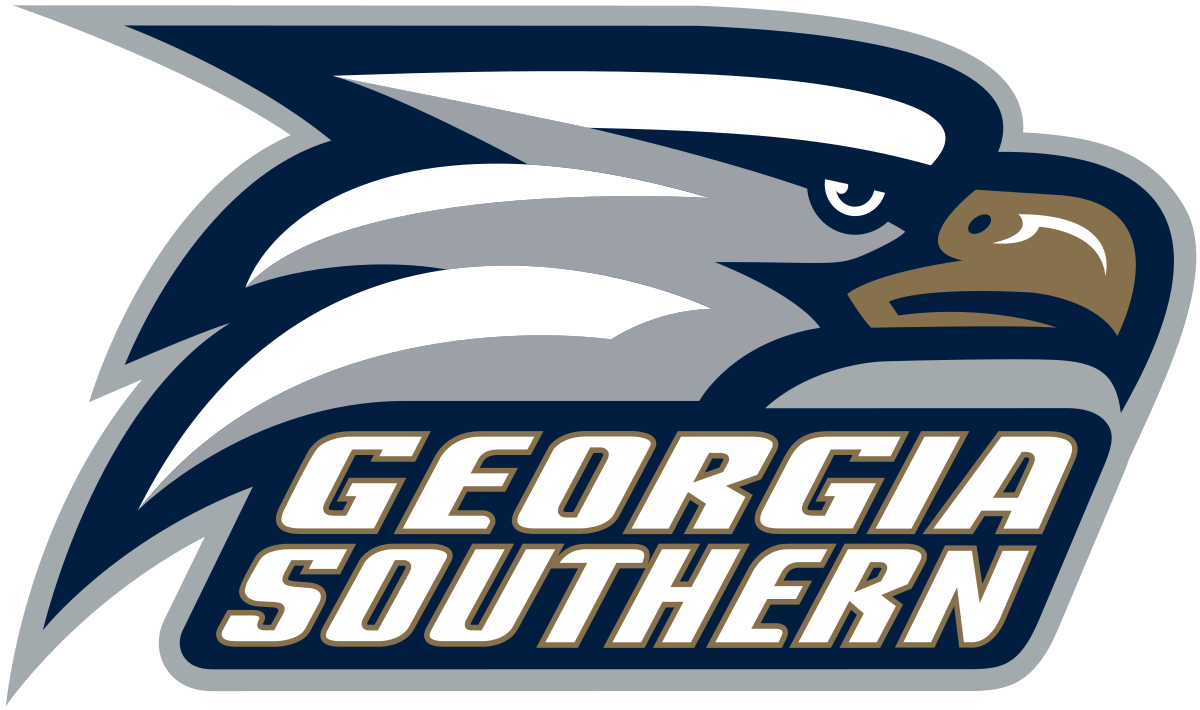 2021 -2022Dance Team AuditionsApplication PacketGEORGIA SOUTHERN UNIVERSITY DANCE TEAMThe Georgia Southern University Dance Team performs at all women’s and men's home basketball games, multiple events on campus and events throughout the Statesboro community. Georgia Southern dancers will also have the opportunity to represent Georgia Southern at the NDA College Nationals in Daytona Beach, FL. Dancers must prioritize their dance commitments alongside their education, sororities, and/or club activities while serving as positive role models on campus and in the Statesboro community.Team Auditions Saturday, April 17, 2021
10:00 amThe Georgia Southern University Dance Team performs in jazz, pom and hip-hop styles throughout the year. All three styles are very different, but require expertise in each category for game performances and in competition. Dancers will be judged on their technique, as well as their ability to quickly learn and retain choreography, while still performing with high energy.Audition Requirements:Proof that you are a Georgia Southern student (Official letter of acceptance, GSU Eagle ID, current class schedule, etc.)Must have and maintain a 2.0 cumulative grade point average and be in good standing with the university. Students cannot be on any form of academic and/or disciplinary probation.Completed Application Packet including the Liability WaiverNon-refundable $25 application fee Headshot and/or dance photoNote: Returning members of the team must have left the team in good standing the previous year.Please complete the required documents and bring them with you to auditions. Audition AttireBlack shortsBlack sports bra (rhinestones/embellishments are allowed)Full performance hair and make-upJazz shoes (any color); tennis shoes may be worn during hip hop choreography sessionStud earrings are acceptable, but no other jewelry is permittedTechnique Requirements:Triple Pirouettes (right)Double Pirouettes (left)A la Seconde Turns Grande Jetés (side leaps)Straddle Leap (center leap) Turning Disk (turning center) Calypso LeapSplits (left, right, and center)Tumbling skills are optional, but encouraged Pricing
$25 Audition Fee I, ___________________, submit this application for the 2020-2021 Georgia Southern University Dance Team Auditions. In submitting this application, I consent that the information provided is true and accurate. I accept and understand that the decision of the judges will be final. I also understand that the final authority will rest with the judges and Coach Rebekah Macker, and I will accept and abide by these decisions.Applicant’s Signature_____________________________________ Date ___________________Georgia Southern University 2021-2022 Dance Team ApplicationGeorgia Southern University 2021-2022 Dance Team ApplicationGeorgia Southern University 2021-2022 Dance Team ApplicationAPPLICANT INFORMATIONAPPLICANT INFORMATIONAPPLICANT INFORMATIONFirst Name:	Middle Name:	Last Name:First Name:	Middle Name:	Last Name:First Name:	Middle Name:	Last Name:GSU Email Address:	Eagle ID #:GSU Email Address:	Eagle ID #:GSU Email Address:	Eagle ID #:Date of Birth:	Age:	Cell Phone:Date of Birth:	Age:	Cell Phone:Date of Birth:	Age:	Cell Phone:Home Address:Home Address:Home Address:City:                                                                     State:	                                    ZIP Code:City:                                                                     State:	                                    ZIP Code:City:                                                                     State:	                                    ZIP Code:EMERGENCY CONTACT INFORMATIONEMERGENCY CONTACT INFORMATIONEMERGENCY CONTACT INFORMATIONEmergency Contact’s Name:	                                                          Relationship:Emergency Contact’s Name:	                                                          Relationship:Emergency Contact’s Name:	                                                          Relationship:Email Address:	                                                          Cell:Email Address:	                                                          Cell:Email Address:	                                                          Cell:EDUCATIONAL INFORMATIONEDUCATIONAL INFORMATIONEDUCATIONAL INFORMATIONCurrent High School or College:Current High School or College:Current High School or College:Current GSU Students:	GSU Current/Probable Major:	                                               GSU GPA:Current GSU Students:	GSU Current/Probable Major:	                                               GSU GPA:Current GSU Students:	GSU Current/Probable Major:	                                               GSU GPA:Current Status: (Please circle)	High School SR	College FR	College SOPH	College JR	College SRCurrent Status: (Please circle)	High School SR	College FR	College SOPH	College JR	College SRCurrent Status: (Please circle)	High School SR	College FR	College SOPH	College JR	College SRDANCE BACKGROUNDDANCE BACKGROUNDDANCE BACKGROUNDPrevious Dance Studio or High School Dance Team: Previous Dance Studio or High School Dance Team: Previous Dance Studio or High School Dance Team: Previous College Dance Team:	             Coach:	                  Phone:Previous College Dance Team:	             Coach:	                  Phone:Previous College Dance Team:	             Coach:	                  Phone:Any additional information or previous dance experience:Any additional information or previous dance experience:Any additional information or previous dance experience:SAFETY CONDITIONSSAFETY CONDITIONSSAFETY CONDITIONSFor safety and training purposes, please list any prior orthopedic injuries, dates of injuries, and/or any physical conditions that should be brought to our staff’s attention. For safety and training purposes, please list any prior orthopedic injuries, dates of injuries, and/or any physical conditions that should be brought to our staff’s attention. For safety and training purposes, please list any prior orthopedic injuries, dates of injuries, and/or any physical conditions that should be brought to our staff’s attention. APPLICATION PACKET SUBMITTALAPPLICATION PACKET SUBMITTALAPPLICATION PACKET SUBMITTALApplication Submission: Application packets should be submitted on the day of auditions. Please bring photo/headshot with you to auditions. Email Coach Rebekah Macker at GaSouthernDance@gmail.com for further questions. Application Submission: Application packets should be submitted on the day of auditions. Please bring photo/headshot with you to auditions. Email Coach Rebekah Macker at GaSouthernDance@gmail.com for further questions. Application Submission: Application packets should be submitted on the day of auditions. Please bring photo/headshot with you to auditions. Email Coach Rebekah Macker at GaSouthernDance@gmail.com for further questions. Complete the following information and forms. (Forms must be signed by a parent, if student is under 18 years of age.)Complete the following information and forms. (Forms must be signed by a parent, if student is under 18 years of age.)Complete the following information and forms. (Forms must be signed by a parent, if student is under 18 years of age.)1. Application1. Application4. Picture and/or Headshot2. Proof of Acceptance to Georgia Southern University2. Proof of Acceptance to Georgia Southern University5. Non-refundable $25 Application Fee (Online through website)3. RAC Liability Waiver (Online)3. RAC Liability Waiver (Online)5. Non-refundable $25 Application Fee (Online through website)SIGNATURESSIGNATURESSIGNATURESApplicant’s Signature:Date:Parent’s Signature:Date: